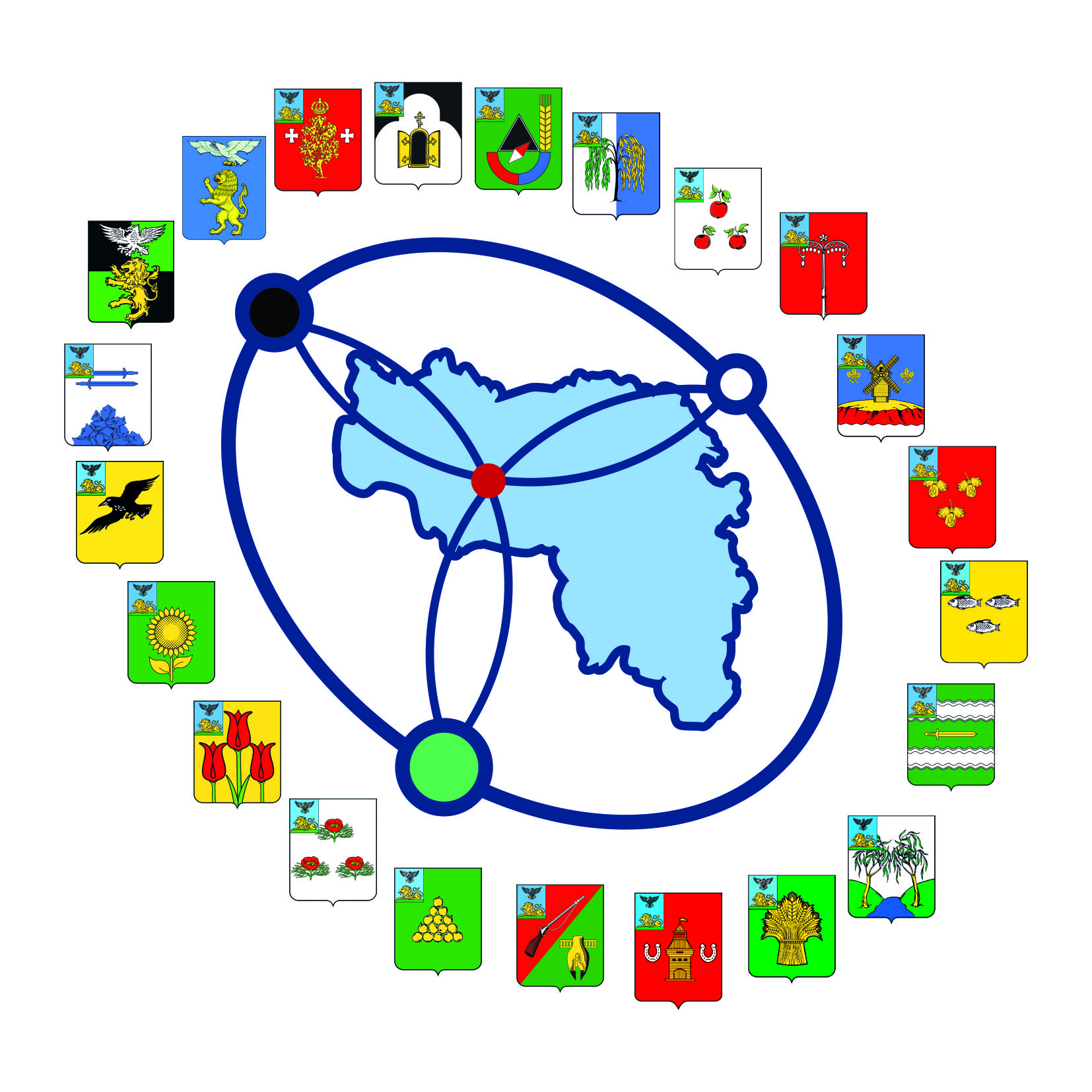 ОТЧЕТ о деятельности ассоциации«Совет муниципальных образований Белгородской области»за 2015 год(Доклад исполнительного директора ассоциации «Совет муниципальных образований Белгородской области»                Т.А. Бочаровой на XXVIII заседании Президиума Ассоциации)г. Белгородфевраль 2016ОТЧЕТ о деятельности ассоциации«Совет муниципальных образований Белгородской области»за 2015 годУважаемый Василий Николаевич! Уважаемые члены Президиума и приглашенные гости!Основные направления муниципальной политики в 2015 году.Деятельность Ассоциации в 2015 году была направлена на  углубление взаимодействия с федеральными и региональными органами государственной власти, советами муниципальных образований других регионов,  дальнейшее содействие развитию и совершенствованию местного самоуправления в регионе;  координации деятельности органов местного самоуправления  муниципальных образований по эффективному исполнению полномочий, а так же  выявлению лучших практик муниципального управления, организации и проведению обучающих семинаров и оказанию консультационно-методической поддержки руководителям и специалистам органов местного самоуправления.Консультационная и иная методическая помощь СМО.Одной из форм работы исполнительного аппарата СМО Белгородской области по-прежнему остался мониторинг проблемных вопросов  и ожиданий МО (для рассмотрения на заседаниях комитетов), подготовка информационных материалов по вопросам местного самоуправления и размещения на сайте www.asmobel.ru, мониторинг нормативно-правовых актов по вопросам местного самоуправления, обеспечение муниципальных образований правовыми и методическими материалами.3.Популиризация достижений МСУ (сборники, дайджест).	В 2015 году исполнительной дирекцией Ассоциации выпущен второй сборник лучших муниципальных практик Белгородской области «Лучшие муниципальные практики муниципальных образований Белгородской области в сфере гостеприимства, развития туризма и социально-культурного сервиса». Сборник предназначен для работников органов местного самоуправления, органов государственной власти, а также широкого круга читателей, интересующихся проблемами местного самоуправления.	Хочется напомнить, что в 2014 году ассоциацией был выпущен первый «Сборник лучших муниципальных практик Белгородской области», приуроченный ко Дню местного самоуправления, где  были представлены лучшие муниципальные практики Белгородской области, посвященные социальным, правовым, финансово-экономическим и организационным аспектам формирования солидарного общества и участие в этом процессе органов местного самоуправления.	Регулярно, в течение года, издавался информационный дайджест «Муниципальное обозрение».4. Взаимодействие между СМО и органами государственной власти региона (проект «Эффективное муниципальное управление», семинары).В отчетный период ассоциацией «Совет муниципальных образований Белгородской области» в рамках проекта «Эффективное муниципальное управление» совместно с УФАС Белгородской области,  управлением госзаказа и лицензирования Белгородской области, прокуратурой Белгородской области, Управлением Минюста России по Белгородской области, Нотариальной палатой Белгородской области проведены 10 семинаров на темы:-«О практике реализации Федерального закона от 05.04.2013 г. № 44-ФЗ «О контрактной системе в сфере закупок, товаров, работ, услуг для государственных и муниципальных нужд»;-«Проблемы приведения уставов муниципальных образований Белгородской области в соответствие с федеральным законодательством»;-«Актуальные вопросы муниципального  нормотворчества»;-«Актуальные вопросы совершения  отдельных нотариальных действий главами местных администраций и поселений уполномоченными должностными лицами  местных администраций»;На семинары приглашались специалисты органов местного самоуправления, ответственные за  данные направления деятельности. Всего в обучающих семинарах приняли участие более 1000 человек.5. Взаимодействие СМО с Ассоциациями других регионов (соглашения).	В 2015 году в целях развития инфраструктуры межмуниципального сотрудничества между СМО Белгородской и ассоциацией «Совет муниципальных образований Ростовской области»  заключено соглашение о взаимодействии.	Летом 2015 года планировался визит ростовской делегации в Белгородскую область, но по определенным причинам встреча перенесена на 2016 год.	Всего, за время существования Ассоциации, подписано 21 соглашение о сотрудничестве с органами государственной власти, ВУЗами области и ассоциациями других регионов.6.ЕНМД-2015.При поддержке Общероссийского Конгресса муниципальных образований ассоциация «Совет муниципальных образований Белгородской области» вот уже четвертый год  является инициатором и координатором проведения  Европейской недели местной демократии в муниципальных образованиях области.В 2015 году лозунг Недели – «Жизнь в многокультурном обществе: уважение, диалог, взаимодействие» - был выбран в память о недавних событиях, в частности террористических нападениях в январе 2015 года в Париже и ряде других городов Европы и за ее пределами, а так же учитывая угрозу, которую они представляют для общих европейских ценностей. 	Таким образом, под этим лозунгом с 12 по 18 октября 2015 года на территории Белгородской области проведено более 150 мероприятий, направленных на самый широкий круг граждан. Особое внимание уделялось участию молодежи: школьников и студентов. 7. Проект «Благоустройство сельских поселений».В 2015 году одним из центральных мест в работе Ассоциации отводилось место реализации задач, изложенных в докладе Губернатора Белгородской области на IX съезде ассоциации «Совет муниципальных образований Белгородской области», который прошел 22 апреля 2015 года в городе Белгороде. Одной из важных тем IX съезда стало обсуждение программы по ландшафтному обустройству сельских территорий. Так, был озвучен опыт сёл Владимировка (Ивнянский район) и Дмитриевка (Яковлевский район), в которых уже воплощены в жизнь пилотные проекты по благоустройству. Отмечалось, что и другие районы области готовы включиться в работу.По итогам работы съезда Губернатором области было дано поручение, разработать проекты по ландшафтному благоустройству сельских населенных пунктов Белгородской области.Далее, во исполнение поручения, данного Губернатором области исполнительной дирекцией Ассоциации были проведены координационные совещания в июле и октябре 2015 года. Таким образом, по состоянию на 01.01.2016 года, анализируя информацию, поступившую от муниципальных образований области можно сказать, что все районы включились в этот один большой областной проект по благоустройству сельских населенных пунктов. В настоящее время уже охвачено благоустройством 82 сельских поселения, около 25 проектов еще находятся на рассмотрении экспертных комиссий районов.Уже сейчас в рамках проектов появляются новые парки, детские площадки, зоны отдыха. Предусматривается комплексное благоустройство улиц: подворий и объектов общего пользования, спланированы мероприятия по строительству подъездов и тротуаров к подворьям, замене кровлей и изгородей, работы по вырубке старых деревьев и созданию новых насаждений.8. Съезд, заседания Президиума, работа Комитетов.В течение отчетного периода проводились заседания Президиума и Комитетов Ассоциации (комитета по социальным вопросам, комитета по нормотворчеству и правовым вопросам, комитета по финансовым вопросам и комплексному социально-экономическому развитию), на которых рассматривались наиболее актуальные вопросы, например, такие как: -«Домашнее насилие как социально – психологическая и культурная проблема» (18 февраля 2015 года - совместное заседание Комитета по социальным вопросам ассоциации «Совет муниципальных образований Белгородской области» и Общественного совета при  Управления Федеральной службы судебных приставов по Белгородской области);-вопросы проведения антикоррупционной экспертизы нормативных правовых актов органов местного самоуправления, разработка модельных нормативных правовых актов, необходимых муниципальным образованиям для эффективного исполнения своих полномочий, а также проблемные вопросы оформления вымороченного имущества ( 03 июля 2015 года в г. Белгороде - заседание Комитета по нормотворчеству и правовым вопросам ассоциации);- основные положения по формированию открытости бюджетных данных  муниципального образования Белгородской области: перспективы и пути развития;- контрактная система закупок  товаров, работ,  услуг для обеспечения государственных и муниципальных нужд в соответствии с последними дополнениями к  ФЗ № 44 от 05.04.2013г. (Заседание Комитета по бюджетным вопросам и комплексному социально-экономическому развитию ассоциации «Совет муниципальных образований Белгородской области» - 23 июля 2015 года г. Алексеевка);- 28 июля 2015 года в Доме народного творчества с. Бехтеевка Корочанского района состоялось очередное заседание Комитета по социальным вопросам ассоциации «Совет муниципальных образований Белгородской области». Тема заседания была выбрана не случайно. В Послании Федеральному Собранию президент России Владимир Путин  предложил «объявить 2015 год Национальным годом борьбы с сердечно - сосудистыми заболеваниями, которые являются основной причиной смертности сегодня, объединив для решения этой проблемы усилия медицинских работников, представителей культуры, образования, СМИ, общественных и спортивных организаций».Ведущие специалисты региона в области здравоохранения обсудили тему профилактики сердечно – сосудистых заболеваний в муниципальных образованиях Белгородской области и пути совершенствования профилактической работы в муниципалитетах с целью снижения смертности населения от болезней системы кровообращения;а так же обсуждались такие вопросы как:- защита прав несовершеннолетних при исполнении решения судебных актов, связанных с алиментными обязательствами;- альтернативные способы трудоустройства должников по алиментам;- взаимодействие службы судебных приставов по делам несовершеннолетних;- о проведении практических семинаров-совещаний для специалистов различного уровня, осуществляющих профилактическую работу с несовершеннолетними и семьями, по вопросам профилактики жестокого обращения с несовершеннолетними и оказания помощи подросткам, подвергшимся жестокому обращению, а также профилактики семейного неблагополучия и социального сиротства;- реализация проекта формирования районных школ юных эффективных управленцев;- взаимодействие муниципалитетов и Института управления «НИУ БелГУ» в области проектной деятельности в сфере гостеприимства;- развитие казачества на территории Белгородской области и др (9 октября 2015 года, Прохоровский район, с. Прелестное, совместное заседание Комитета по социальным вопросам ассоциации «Совет муниципальных образований Белгородской области» и Общественного совета при УФССП России по Белгородской области);- «Легальный труд – Ваша уверенность в стабильном будущем» и «Легализация рынка труда в сфере дистанционной занятости» (22 октября 2015 года, г. Шебекино,  заседание Комитета по финансовым вопросам и комплексному социально-экономическому развитию).	Итоги и планы работы на 2015 год обсуждались на заседания Президиума Ассоциации, а так же результаты реализации пилотных проектов по благоустройству на территориях Яковлевского и Ивнянского районов и пути  распространения этого опыта в масштабах области.По всем рассматриваемым вопросам были приняты решения.9. Неделя местного самоуправления на территории Белгородской области.В соответствии с Указом Президента Российской Федерации от 10 июня 2012 г. №805 "О Дне местного самоуправления" федеральным, региональным и местным властям, организациям и общественным объединениям рекомендовано проводить мероприятия, посвященные Дню местного самоуправления. И вот уже традиционно на территории Белгородской области проводиться Неделя, посвященная Дню местного самоуправления.  В этом году она проводилась с 20 по 26 апреля. Во всех муниципальных образованиях области были проведены не только торжественные мероприятия, посвященные Дню местного самоуправления, но и круглые столы, спортивные соревнования, конкурсы, викторины и множество других мероприятий.10. Проект «Студенческие проекты как одна из основ развития муниципальных территорий»В отчетном периоде Ассоциацией продолжена проектная деятельность: «Студенческие проекты как одна из основ развития муниципальных территорий» по организации проведения и разработке студентами ВУЗа БелГУ кафедры «Социология и организация работы с молодежью» и кафедры «Туризма и социально-культурного сервиса» социологических исследований и проектов по заказам администраций муниципальных образований области с прохождением практики в администрации муниципального образования и возможности дальнейшего трудоустройства. В 2015 году отправлены заявки от 18 районов области по более, чем 60 темам исследований.11.Развитие на территории региона территориального общественного самоуправления.Следующим  из направлений деятельности СМО является развитие на территории региона территориального общественного самоуправления.Так, 17 февраля 2015 года состоялось заседание рабочей группы руководителей территориального общественного самоуправления Белгородской области. Члены рабочей группы обсудили план работы на 2015 год, об участии ТОС Белгородской области в работе по празднованию 70-й годовщины Победы Великой Отечественной Войны и взаимодействие органов ТОС со средствами массовой информации с целью информирования населения о деятельности ТОС. По результатам заседания рабочей группы руководителей территориального общественного самоуправления Белгородской области были приняты решения необходимые для работы.30 июня 2015 года в большом зале Дворца культуры Прохоровского района прошла первая областная Конференция "Развитие территориального общественного самоуправления на территории Белгородской области". Участники ТОСов  практически всех районов Белгородской области смогли познакомиться с работой ТОСов Прохоровского района, поделиться опытом, обсудить интересующие вопросы, рассмотреть выставки, представленные в фойе сельскими поселениями района.В завершении Конференции "Развитие территориального общественного самоуправления на территории Белгородской области" состоялся  финал культурно-спортивной эстафеты среди ТОСов района, посвященный годовщине 70-летия Победы в Великой Отечественной войне. Победителем стал ТОС «Центральный» с. Призначное Прохоровского района, руководитель - Николай Ельшин. Все участники получили дипломы и денежные сертификаты.Кроме того, в 2015 году ассоциацией «Совет муниципальных образований Белгородской области»   традиционно проведен Конкурс на звание «Лучший социально-значимый проект ТОС Белгородской области». Конкурс проводился по пяти направлениям: - Номинация «Вселенная по имени семья»; - Номинация «Добрососедство»; - Номинация «Серебряный возраст»; - Номинация «Твори добро»; - Номинация «Город (поселение) – это мы». В конкурсе приняли участие  ТОС из 14 муниципальных образований Белгородской области, всего было подано 69 заявок на участие в конкурсе. Победители были награждены дипломами и отмечены Почетными грамотами Ассоциации.12. Конкурсы Ассоциации.Так же необходимо отметить, что в отчетном периоде Ассоциацией были проведены еще два конкурса: конкурс детских рисунков «Я помню! Я горжусь!», посвященный празднованию 70-летия Победы в Великой Отечественной войне и подведены итоги регионального конкурса для средств массовой информации и органов местного самоуправления "Информационное партнерство: Власть-Общество-СМИ"-2014. Также все победители конкурсов награждены дипломами и отмечены Почетными грамотами Ассоциации.13.Работа Ассоциации в Общественных советах при органах государственной власти.Кроме того, представители исполнительной дирекции входят в состав:-Общественного экспертного совета при уполномоченном по правам ребенка в Белгородской области;-Общественно-консультативного совета при УФМС России по Белгородской области;-Общественного совета при департаменте образования Белгородской области (председатель В.Н. Потрясаев);- Общественного совета при Управлении Федеральной службы судебных приставов по Белгородской области.13. В течение отчетного периода представители исполнительной дирекции Ассоциации приняли участие в мероприятиях:- Заседание Общественно-консультативного совета при УФМС России по Белгородской области (18.03.2015);- Заседание  Общественного экспертного совета при уполномоченном по правам ребенка в Белгородской области на тему: «Насилие в детских учреждениях. Пути решения проблем буллинга, моббинга» (20.03.2015);- в семинаре-дискуссии на тему: «Особенности реализации демографической политики в Белгородской области: федеральный, региональный и муниципальный уровень» (БелГУ, 27.03.2015);- участие в защите выпускных аттестационных работ в институте управления НИУ «БелГУ», подведение итогов проектной деятельности: «Студенческие проекты как одна из основ развития местных территорий» (конкурс «Мой район») (08.04.2015);- Проведение круглого стола на тему: «Диагностика и профилактика преждевременного старения» (27.05.2015);- Участие в III Межрегиональном фестивале казачьей культуры «Холковский сполох» (31.05.2015);- Участие в Общероссийском совещании Советов муниципальных образований субъектов РФ (08.07.2015);- Участие в торжественных мероприятиях, посвященных 87-летию со Дня образования Белгородского района (31.07.2015, п. Майский);- Участие в заседании коллегии УФССП России по Белгородской области (12.08.15 - г.Белгород);- Встреча с помощником полномочного представителя президента РФ в ЦФО Журавлёвым Алексеем Николаевичем	(12.08.15 г. г.Белгород, г.Строитель);-Участие в заседании рабочей группы по внедрению в Белгородской области Стандарта развития конкуренции в субъектах РФ	(14.08.15 г.- г.Белгород);-Участие в работе совместного заседания рабочей группы по развитию местного самоуправления Совета при полномочном представителе Президента РФ в ЦФО, Общероссийского Конгресса Муниципальных образований и советов муниципальных образований субъектов РФ.	(03.09.15 – г. Тамбов);- Участие в пленарном заседании международного форума молодых лидеров «Межмуниципальное сотрудничество: новые горизонты»	 (22.09.15 – г. Белгород, НИУ «БелГУ»);-Участие в Евразийском женском форуме.	(24.09.15 – г. Санкт-Петербург);- Участие в совещании Управления министерства юстиции Российской Федерации по Белгородской области	(29.09.15 – г. Белгород);-Участие в заседании Общественно-консультативного совета при Управлении Федеральной миграционной службы России по Белгородской области	 (29.09.15 – г. Белгород);-Участие в Общем собрании членов Общероссийского Конгресса муниципальных образований(12.11.2015, Казань);-Проведение Дня правовой помощи детям. (18.11.15 в СМУ «Социально-реабилитационный центр для несовершеннолетних «Улыбка» была проведена встреча с детьми и оказана бесплатная психологическая помощь);- Участие в IV Международной конференции, посвященной 140-летию со дня основания НИУ “БелГУ» на тему: «Актуальные проблемы экономики в условиях реформирования современного общества» (25.11.2015);-Участие в заседании межведомственной рабочей группы на тему: «Обсуждение состояния законности в сфере охраны природы и земельных правоотношений»(30.11.2015);- Совместная Конференция «Управление в XXI веке» Ассоциации с НИУ «БелГУ» (23.10.15); -Форум «Повышение роли родителей в воспитании детей»	 (23.10.15 г. – г. Белгород, Администрация Белгородской области);-участие в III заседании областной Думы шестого созыва. Доклад: «О развитии ТОС на территории Белгородской области» (01.12.2015)-Проведена совместная научно-практическая конференция ассоциации «Совет муниципальных образований Белгородской области» с БелГУ на тему: «Социально-демографическая ситуация в Центральном федеральном округе: моделирование и подходы к регулированию»Участники: представители администраций муниципальных образований, ответственные за социально-демографическое направление, представители УФМС России по Белгородской области, Управления здравоохранения администрации г. Белгорода, департамента по опеке и попечительству семейной и демографической политике Курской области.	(11.12.2015);- Участие в заседании Координационного совета по взаимодействию с представительными органами муниципальных образований Белгородской областной Думы. Выступление: «О работе представительных органов местного самоуправления в реализации проектов по ландшафтному благоустройству сельских населенных пунктов Белгородской области» (11.12.2015);- Участие в совещании исполнительных директоров Советов муниципальных образований субъектов РФ – членов Конгресса (17-18.12.2015).14. Взаимодействие с ОКМО 	В 2015 году активизировалась работа по взаимодействию с Общероссийским Конгрессом муниципальных образований.8 июля 2015 года в Малом зале Государственной Думы состоялось Общероссийское совещание советов муниципальных образований субъектов Федерации. В ходе мероприятия обсуждались проблемы местного самоуправления, вопросы совершенствования законодательства и перспективы развития Общероссийского Конгресса муниципальных образований.В докладе Президента Общероссийского Конгресса муниципальных образований, председателя Комитета Государственной Думы по федеративному устройству и вопросам местного самоуправления В. Б. Кидяева основное внимание было уделено тому, что Конгресс должен стать ведущей диалоговой площадкой для муниципалов, посредником между муниципальной, региональной федеральной властью, стать третьей палатой парламента.В ходе совещания главы и руководители исполнительных дирекций Ассоциаций и Советов муниципальных образований поделились своим опытом решения муниципальных проблем, рассказали о своём видении развития ОКМО.Белгородскую область на Общероссийском совещании советов муниципальных образований субъектов Федерации представляла исполнительный директор ассоциации «Совет муниципальных образований Белгородской области Т. Бочарова.По итогам совещания будет подготовлена стратегия развития и структура Общероссийского Конгресса муниципальных образований, которая в последующем была утверждена  осенью 2015 года после широкого обсуждения в муниципалитетах Российской Федерации.В 03 сентября 2015 года в Тамбове состоялось совместное заседание ОКМО, Советов муниципальных образований субъектов Федерации и рабочей группы по развитию местного самоуправления при полномочном представителе Президента в Центральном федеральном округе. Это первое из совещаний, которые Конгресс планирует провести в каждом федеральном округе.По словам Президента ОКМО, председателя Комитета Государственной Думы по федеративному устройству и вопросам местного самоуправления Виктора Кидяева, проведение выездных совещаний связано с двумя моментами. Во-первых, год назад после принятия 136-го закона страна вступила в новый этап развития местного самоуправления. Во-вторых, Общероссийский Конгресс муниципальных образований активизировал свою работу. «Убеждён, что основа Конгресса, его база, не на бумаге, а на практике, - региональные советы муниципалитетов, - сказал Виктор Кидяев. – Во всех региональных советах должна быть дееспособная дирекция. За правовой защитой муниципалитеты должны идти в свой совет, и эту защиту там получать». Как напомнил глава ОКМО, в Европейской хартии записано, что с органами местного самоуправления необходимо консультироваться в процессе планирования и принятия любых решений, которые касаются муниципальной жизни. Региональные советы и Конгресс играют ключевую роль в этих вопросах. «Если голос совета будет звучать на региональном уровне, это будет для муниципальных образований и помощь, и поддержка, и защита, - подчеркнул Виктор Кидяев. - Мы надеемся, что дополнительный импульс этому движению придадут полномочные представители Президента в федеральных округах». Конгресс рассматривает Центральный федеральный округ как пилотную площадку, на базе которой будет нарабатываться опыт развития региональных советов и каждого муниципалитета в отдельности. Планируется усилить взаимодействие советов с региональной властью, хотя в некоторых регионах такое взаимодействие уже налажено. Виктор Кидяев считает, что каждый Совет муниципальных образований должен предоставлять руководителю региона ежегодный доклад о состоянии местного самоуправления и развитии муниципальных образований. А результатом возрождения и активизации работы советов станет вывод ОКМО на новый уровень. Федеральные органы власти должны учитывать позицию Конгресса при принятии всех решений, касающихся муниципального сообщества.     В работе совместного заседания ОКМО, Советов муниципальных образований субъектов Федерации и рабочей группы по развитию местного самоуправления при полномочном представителе Президента в Центральном федеральном округе приняли участие глава администрации города Белгорода С.А. Боженов и исполнительный директор ассоциации «Совет муниципальных образований Белгородской области» Т.А. Бочарова. Далее, важнейшим событием с точки зрения выстраивания системы взаимодействия стало Общее собрание членов Конгресса, которое  прошло 12-14 ноября 2015 года в Казани. Здесь  были приняты решения, которые определят нашу работу на годы вперед. В частности, речь идет о принятии новой структуры ОКМО. Одной из инноваций станет создание палат по видам муниципальных образований. Очевидно, что работа внутри палат позволит сконцентрироваться на проблематике, свойственной конкретному виду муниципального образования. Также планируется создание комитетов по направлениям деятельности муниципальных образований. Эксперты, входящие в состав Комитетов, помогут выработать конкретные решения для тех или иных отраслевых муниципальных структур.18 декабря 2015 года состоялось Совещание Исполнительных директоров Советов муниципальных образований субъектов Российской Федерации.Одними из основных вопросов повестки дня рассматривались такие вопросы, как:– «О плане мероприятий Конгресса и СМО субъектов РФ»; – «О тенденциях развития местного самоуправления на современном этапе» –– «Об изменениях в Уставе Конгресса, рекомендации по внесению изменений в Уставы СМО»;– «О проектах Положений о Палатах и Комитетах Конгресса»;– «О структуре ежегодного доклада Конгресса Правительству Российской Федерации о состоянии местного самоуправления в Российской Федерации, перспективах его развития и предложения по совершенствованию правового регулирования организации и осуществления местного самоуправления»; – «Об организации обучения, подготовки и переподготовки муниципальных кадров»;– «Об инновационных образовательных технологиях»;– «Об организации подписки на информационный журнал «Муниципальная Россия»;– «О Едином реестре членов Конгресса»;– «О дифференцированном членском взносе (предполагаемые схемы расчёта)»;– «О предоставлении информации в Исполнительную дирекцию Конгресса членами Конгресса»;– «Об основных направления работы Конгресса и плане мероприятий по их реализации »; - «Вопросы законодательного закрепления статуса советов муниципальных образований субъектов РФ и взаимодействие региональных советов с органами государственной власти субъектов РФ. О проведении в 2016 году Всероссийского конкурса муниципальных образований»;– «О Всероссийском конкурсе лучших муниципальных образований»; – «О проведении Общероссийского форума муниципальных юристов»;– «О подготовке Учредительного Съезда Ассоциации территориального общественного самоуправления».Подводя итоги, можно сказать, что к основным направлениям развития ассоциации «Совет муниципальных образований Белгородской области» в 2016 году добавятся: - дальнейшая организационная структуризация Совета: создание, возможно, Палат по видам муниципальных  образований, Комитетов (комиссий) по видам муниципальной деятельности;- развитие деятельности Совета по следующим направлениям:- участие в законодательном и нормативном регулировании муниципальной деятельности  в субъекте РФ (в том числе в вопросах формирования доходной базы местных бюджетов, регулировании межбюджетного процесса, перераспределении полномочий между региональным и муниципальным уровнями власти, в вопросах стратегического планирования);- правовое консультирование и правовая защита интересов муниципальных образований, руководителей органов местного самоуправления, муниципальных предприятий и учреждений, муниципальных служащих;- сбор, изучение и распространение лучших практик муниципального управления и отраслевой муниципальной деятельности;- организация предоставления методической помощи муниципальным образованиям в вопросах организации и деятельности местного самоуправления, муниципального хозяйства и межмуниципального сотрудничества.Состав исполнительного аппарата ассоциации «Совет муниципальных образований Белгородской области»e-mail: asmobelgorod@mail.ruwww.asmobel.ruДля заметок_______________________________________________________________________________________________________________________________________________________________________________________________________________________________________________________________________________________________________________________________________________________________________________________________________________________________________________________________________________________________________________________________________________________________________________________________________________________________________________________________________________________________________________________________________________________________________________________________________________________________________________________________________________________________________________________________________________________________________________________________________________________________________________________________________________________________________________________________________________________________________________________________________________________________________________________________________________________________________________________________________________________________________________________________________________________________________________________________________________________________________________________________________________________________________________________________________________________________________________________________________________________________________________________________________________________________________________________________________________________________________________________________________________________________________________________________________________________________________________________________________________________________________________________________________________________________________________________________________________________________________________________________________________________________________________________________________________________________________________________________________________________________________________________________________________________________________________________________________________________________________________________________________________Ф.И.О.ДолжностьТелефонБочарова Татьяна Анатольевна-исполнительный директор ассоциации «Совет муниципальных образований Белгородской области»23-13-802-75Хорева Марина Анатольевна-главный бухгалтер ассоциации «Совет муниципальных образований Белгородской области»23-13-82Корчагина Лариса Павловна- советник по социальным вопросам ассоциации «Совет муниципальных образований Белгородской области»23-13-90Головацкая Елена Николаевна- советник по юридическим вопросам ассоциации «Совет муниципальных образований Белгородской области»23-13-91Яценко Евгения Александровна- советник по организационным вопросам ассоциации «Совет муниципальных образований Белгородской области»23-13-81